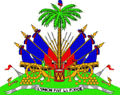 MINISTERE DE LA SANTÉ PUBLIQUE ET DE LA POPULATIONUNITÉ DE COORDINATION DES MALADIES INFECTUEUSES ET TRANSMISSIBLEUCMIT/MSPP____________________________________________________________________________TERMES DE REFERENCE POUR L’ACQUISITION DE REGISTRE TB SENSIBLE ET CARTE DU PATIENT____________________________________________________________________________JustificationL’Unité de de Coordination des Maladies Infectieuses et Transmissibles (UCMIT) est une entité du MSPP qui assure la coordination des trois programmes nationaux de lutte contre la tuberculose, le VIH/SIDA et la Malaria.Dans son plan de travail annuel le PNLT a prévu d’organiser des formations au profit du personnel des CDT, des réunions trimestrielles dans les dix départements géographiques pour la collecte et la validation des données. Pour réaliser ces activités le PNLT compte utiliser les services d’un fournisseur pour se procurer 500 registres de tuberculose sensible et 15000 cartes du patient de tuberculose sensible. Les descriptions de ces matériels sont présentées ci-dessous.Description technique Livraison/Délai de livraisonLivraison sur place au représentant de UCMIT après paiement La livraison se fait au plus tard dans un délai de dix (10)Jours suivant la date du paiement.Matériels bien emboités de façonsécuritaireVérification du nombre de boites et de leur contenu lors de la livraisonSi transport offert par le fournisseur la vérification se fait lors de la livraison au bureau de UCMITAspectslégaux/Réputation du fournisseurUCMIT, en tant qu’entitéétatique, doit s’assurer que les entreprises avec lesquelles elle fait des transactions sont légalementenregistrées et ne sont pas en contravention  avec les autorités. L’UCMIT tiendra compte des éléments d’information ci-dessous dans sa décision finale d’achat :Est-ce que l’entreprise a une patente de fonctionnement délivrée par les autorités compétentesEst-ce que l’entreprise a un score acceptable pour l’OFAC (Manuel de procédures interne de l’UCMIT)Est-ce que le fournisseur jouit d’une bonne réputation auprès de particuliers ou d’organisations de la place quiy ont déjà acheté des matériels similairesEst-ce qu’il y a une enquête de satisfaction dupersonnel d’UCMIT qui est défavorable à l’entreprise par rapport à d’autres matériels achetés ou services fournis antérieurement par ce fournisseur Paiement/Conditions de paiementLa méthode de paiement favorable à UCMIT pour ce matériel est paiement par chèque émis au nom de l’entrepriseL’entreprise doit communiquer dans la cotation le nom au profit duquel on doit émettre le chèque.La monnaie de paiement est la gourde pour ce type de d’achat. Le fournisseur doit donc soumettre la cotation en gourdes.UCMIT, étant une entité étatique délivrant des services de santé à la population est exonéré des taxes. Aucune taxe (TCA ou autres) ne doit être ajoutée dans la facture.Apres paiement, en plus de la facture de paiement avec sceau payé, l’entreprise doit donner à l’UCMIT une confirmation de garantie des services après-vente.Constitution du dossierCotations détaillées pour les deux types de matériels en gourdesCopie de la patente de fonctionnementCopie de matricule fiscaleCritères d’évaluation et de sélection des fournisseursLes dossiers des fournisseurs seront évalués suivant les critères suivantsLa correspondance des matériels présentés dans les cotations par rapport aux descriptions techniqueLa qualité des matériels (marque, solidité, durabilité)Le prix des matériels par rapport au prix de ces matériels sur le marché, toutes proportions gardéesLe score du fournisseur par rapport aux autres critères mentionnés dans les termes de références (délai de livraison, réputation, constitution du dossier, aspects légaux, acceptation des conditions de paiement, etc.)Soumission du dossier d’applicationLes fournisseurs intéressés peuvent soumettre leur dossier d’application dans une enveloppe cachetée avec mention ‘’ Acquisition de matériels deRegistres et Carte du patient pour le PNLT ’’ à la réception de l’UCMIT sis au 17, Rue Darguin, Pétionville, Haïti au plus tard le13 Mai 2022 avant 4 :00 Pm.      #MatérielQuantitéDescription Technique1Registre de cas TB Sensible5008 ½ X 14 50 pagesNoir et blanc: intCouverture2Carte du Patient TB Sensible15000Bristol CarolinaCouleur 8 X 11Format Dépliant